
Association of Community and Continuing Education presents the 2014 Fall Workshop: 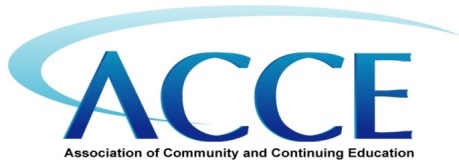 Strengthening Our Connections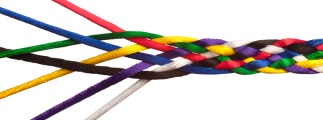 Join Us in the SouthWednesday, November 19, 2014NOCCCD, School of Continuing Education1830 W. Romneya Dr, Anaheim, CA 92801Register now for this informative, one-day session in which you will get the latest information on the issues that affect our programs and share ideas for hot topics in Community and Continuing Education. Registration Fee: $49.00(Includes continental breakfast and lunch)To register, send the attached form with your check (made out to ACCE), purchase order or credit card information to:San Diego Continuing EducationATTN: Bob Parker4343 Ocean View Blvd., San Diego, CA 92113-1998or FAX to (619) 388-4980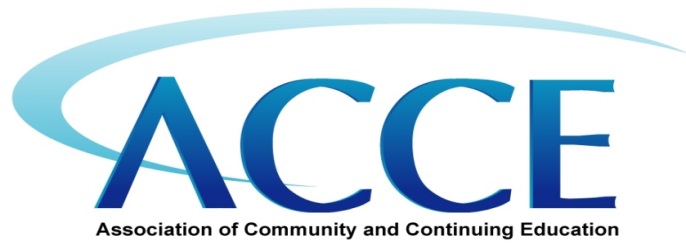 ACCE Fall 2014 SOUTHERN WORKSHOP REGISTRATION FORMNovember 19, 2014Maps and driving directions will be posted on www.acceonline.org soon.For information or questions call Bob Parker (619) 388-4894Name:Title:College:Mailing Address:Phone:Email:Are you (circle all that apply): continuing education, community education, workforce/economic development, other: Are you (circle all that apply): continuing education, community education, workforce/economic development, other: Are you (circle all that apply): continuing education, community education, workforce/economic development, other: Are you (circle all that apply): continuing education, community education, workforce/economic development, other: If you have dietary restrictions, circle vegetarian option, vegan option, gluten-free option.If you have dietary restrictions, circle vegetarian option, vegan option, gluten-free option.If you have dietary restrictions, circle vegetarian option, vegan option, gluten-free option.If you have dietary restrictions, circle vegetarian option, vegan option, gluten-free option.Credit Card Info:Master Card            Visa           American ExpressMaster Card            Visa           American ExpressMaster Card            Visa           American ExpressCard Name:Billing Address:Card Number:Security Code:Expiration MM/YY: